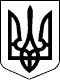   	Проєкт                                                                                   УкраїнаХмільницька районна рада                                                                                    Вінницької області                                                     Р І Ш Е Н Н Я № 25 лютого 2022 року                                          14      сесія  8 скликанняПро внесення змін до рішення 2 сесії районної ради 8 скликання  від15.12.2020 року № 18 «Про початок реорганізації Калинівської та      Козятинської районних рад шляхом приєднання до Хмільницької                                  районної ради та створення комісії з реорганізації Калинівської та           Козятинської районних рад»Відповідно до ст. 43, п. 62 Розділу 5 «Прикінцеві і перехідні положення» Закону  України «Про місцеве самоврядування в Україні», ст. 104, 105, 107 Цивільного  кодексу України, ст. 4, 17 Закону України «Про державну реєстрацію юридичних  осіб та фізичних осіб-підприємців та громадських формувань», ст. 2 Закону  України «Про бухгалтерський облік та фінансову звітність в Україні», ч. 4 ст. 31  Закону України «Про Національний архівний фонд та архівні установи»,  Порядку подання фінансової звітності, затвердженого постановою Кабінету  Міністрів України від 28.02.2000 р. № 419, Положення про інвентаризацію  активів та зобов’язань, затвердженого наказом Міністерства фінансів України  від 02.09.2014 р. № 879, Правил організації діловодства та архівного зберігання  документів у державних органах, органах місцевого самоврядування, на  підприємствах, в установах і організаціях, затверджених наказом Міністерства  юстиції України від 18.06.2015 р. № 1000/5, розпорядження Кабінету Міністрів  України від 12 червня 2020 р. № 707-р «Про визначення адміністративних  центрів та затвердження територій територіальних громад Вінницької області», постанови Верховної Ради України від 17.07.2020 № 807-IX «Про утворення та ліквідацію районів», рішення 2 сесії районної ради 8 скликання  від15.12.2020 року № 18 «Про початок реорганізації Калинівської та  Козятинської районних рад шляхом приєднання до Хмільницької                               районної ради та створення комісії з реорганізації Калинівської та      Козятинської районних рад»Хмільницька районна  рада ВИРІШИЛА:1.Внести зміни в пункт 3 рішення 2 сесії районної ради 8 скликання  від15.12.2020 року № 18 «Про початок реорганізації Калинівської та  Козятинської районних рад шляхом приєднання до Хмільницької                              районної ради та створення комісії з реорганізації Калинівської та      Козятинської районних рад» затвердивши Комісію з реорганізації   Калинівської районної ради в наступному складі (Додаток 1)2.Внести зміни в пункт 4 рішення 2 сесії районної ради 8 скликання  від15.12.2020 року № 18 «Про початок реорганізації Калинівської та  Козятинської районних рад шляхом приєднання до Хмільницької                              районної ради та створення комісії з реорганізації Калинівської та      Козятинської районних рад» затвердивши Комісію з реорганізації   Козятинської районної ради в наступному складі (Додаток 2)3 Контроль   за   виконанням   даного   рішення покласти на голову Хмільницької районної ради.Голова районної ради				Ю.СЛАБЧУККарпінець В.Д.Нечипорук В.М.Болюбаш Є.А.Лановий І.А.Додаток 1до рішення  сесії районної ради 8 скликання від ..2022р. № Комісія з реорганізації  Калинівської районної радиГолова комісії: Слабчук Юрій Олексійович вул. Космічна, 23, с. Радівка, Хмільницького району, Вінницької області ,індекс. 22415 (ІПН 2787316310) – голова  Хмільницької районної ради.Заступник голови комісії: Карпінець Василь Дмитрович (ІПН 2414112956) – заступник голови  Хмільницької районної радиЧлени комісії: Болюбаш Євгеній Анатолійович (ІПН 3053323359) - заступник начальника  відділу забезпечення діяльності Хмільницької районної ради.Пастушенко Тетяна Олександрівна (ІПН 3019216707) - головний бухгалтер Хмільницької районної ради.Селізар Юлія Миколаївна (ІПН 2896909368) - начальник фінансово-господарського відділу Калинівської міської ради. Кірічук В’ячеслав Васильович (ІПН 2964304154) - Начальник відділу з питань управління комунальною власністю Калинівської міської ради.Заступник голови районної  ради			В.КАРПІНЕЦЬДодаток 2до рішення  сесії районної ради      8 скликання від ..2022р. № Комісія з реорганізації  Козятинської районної радиСлабчук Юрій Олексійович  вул. Космічна, 23, с. Радівка, Хмільницького району, Вінницької області, індекс. 22415 (ІПН 2787316310) – голова  Хмільницької районної ради.Заступник голови комісії: Карпінець Василь Дмитрович (ІПН 2414112956) – заступник голови  Хмільницької районної радиЧлени комісії: Болюбаш Євгеній Анатолійович (ІПН 3053323359) - заступник начальника  відділу забезпечення діяльності Хмільницької районної ради.Пастушенко Тетяна Олександрівна (ІПН 3019216707) - головний бухгалтер Хмільницької районної ради. Сорокіна Леся Юріївна (ІПН 2948410888) – головний спеціаліст (бухгалтер) відділу освіти культури та спорту, Махнівської сільської ради.Заступник голови районної  ради			В.КАРПІНЕЦЬ